REPUBLIKA HRVATSKAZAGREBAČKA ŽUPANIJAOSNOVNA ŠKOLA LUKALUKA, TRG SVETOG ROKA 3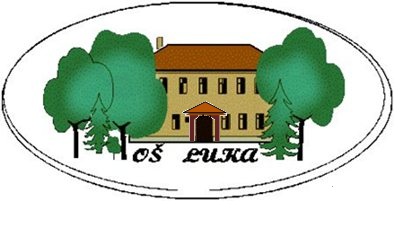 P R A V I L N I KO  K O R I Š T E NJ U  Š K O L S K ES P O R T S K E  D V O R A N Eprosinac, 2014. godineNa temelju članaka 38. Statuta Osnovne škole Luka Školski odbor Osnovne  škole Luka, na 14. sjednici održanoj dana 22. prosinca 2014. godine,  donosiPRAVILNIK O KORIŠTENJUŠKOLSKE SPORTSKE DVORANEČlanak 1.(1) Školska sportska dvorana (u daljnjem tekstu: Dvorana) izgrađena je za potrebe nastave tjelesne i zdravstvene kulture.(2) U nastavno vrijeme, dvorana se koristi za potrebe nastavnih i izvannastavnih aktivnosti, rad Školskog sportskog kluba „Luka“, ostale aktivnosti učenika te pripreme nastavnika tjelesne i zdravstvene kulture za izvođenje nastave.(3) Osnovna škola Luka, za potrebe iz stavka 2. ovog članka, dvoranu koristi u pravilu radnim danom od 7,30 do 17,45 sati.Članak 2.(1) U izvannastavno vrijeme dvorana se može dati na korištenje trećim fizičkim ili pravnim osobama u svrhu bavljenja tjelesnom i zdravstvenom kulturom, rekreacijom i sportovima koji su predviđeni u dvorani (košarka, rukomet, odbojka, mali nogomet, stolni tenis, gimnastika, taekwondo i slično).(2) Dvorana se može dati na korištenje, pod uvjetima iz ovog Pravilnika, tijekom nastavne godine,  u sljedećim terminima:radnim danom od 18,00 do 22,00 sata;subotom i nedjeljom od 8,00 do 22,00 sata.(3) Školski odbor će donijeti posebnu Odluku o korištenju školske sportske dvorane, uz suradnju i na prijedlog Općinskog vijeća Općine Luka,  kojom će taksativno biti navedeni slučajevi u kojima će korištenje dvorane u korist Općine biti omogućeno bez naknade.Članak 3.(1) Za korištenje dvorane korisnici iz članka 2. ovog Pravilnika plaćaju naknadu određenu cjenikom korištenja dvorane koji se nalazi u prilogu ovog Pravilnika (Prilog 1).Članak 4.Korisnici dvorane dužni su potpisati ugovor o korištenju dvorane. (2) Ugovor o korištenju dvorane sklapa se, u pravilu, na razdoblje od najmanje mjesec dana.(3) Ugovorom o korištenju definiraju se termini korištenja, trajanje korištenja, odgovorna osoba korisnika, naknada za korištenje, način i rokovi plaćanja naknade za korištenje dvorane te svi ostali uvjeti korištenja dvorane. Ugovorom o korištenju dvorane ugovara se upotreba kako dvorane tako i pomoćnih prostorija (WC, hodnik i svlačionica). Upotreba gimnastičkih i drugih sprava posebno se naznačuje u ugovoru o korištenju dvorane. Škola ne snosi odgovornost za ozljede nastale pri neovlaštenom, nedozvoljenom ili nestručnom korištenju sprava i opreme instalirane u dvorani.(7) Tajnica Škole dužna je prije potpisivanja ugovora o korištenju dvorane upoznati korisnika s ovim Pravilnikom i Kućnim redom dvorane, a potpisivanjem ugovora o korištenju dvorane korisnik potvrđuje da je upoznat sa spomenutim aktima.(8) Korisnici dvorane ne mogu svoje termine ustupati drugim korisnicima niti koristiti dvoranu u druge svrhe koje nisu prethodno ugovorene.(9) Korisnici  dvorane u vrijeme ugovorenih termina  ne mogu  održavati treninge niti utakmice s drugim klubovima bez prethodnog odobrenja Škole.Članak 5.(1) U vremenu korištenja dvorane za potrebe Škole odgovorna osoba je nastavnik tjelesne i zdravstvene kulture ili učitelj razredne nastave  ili druge osobe koje za to ovlasti ravnatelj Škole.(2) U slučaju korištenja dvorane prema članku 2. ovog Pravilnika, Škola s odgovornom osobom za poslove dežurstva u dvorani sklapa ugovor o djelu.(3) Naknada po ugovoru o djelu iz stavka 2. ovog članka osigurava se iz prihoda ostvarenih davanjem dvorane na korištenje trećim fizičkim ili pravnim osobama.(4) Odgovorna osoba zadužena je za praćenje korištenja dvorane, opreme i pomoćnih prostorija te za održavanje čistoće i reda u dvorani.(5) Na početku i na kraju svakog dana korištenja prostora školske sportske dvorane i po izlasku svakog korisnika iz dvorane,  odgovorna osoba dužna je pregledati dvoranu i inventar te zapisnički utvrditi eventualne kvarove, nedostatke i slično.(6) O eventualnim kvarovima, nedostatcima ili oštećenjima odgovorna osoba mora obavijestiti ravnatelja ili tajnika Škole.(7) Nastala oštećenja prilikom korištenja dvorane, korisnik je dužan ispraviti, odnosno nadoknaditi nastalu štetu u roku 8 dana od nastanka oštećenja.Članak 6.(1) Korisnici dvorane dužni su korištenje dvorane plaćati mjesečno unaprijed i to najkasnije do desetog dana u mjesecu.(2) Grupe građana koje nisu registrirane, a zainteresirane su za najam dvorane plaćaju korištenje dvorane unaprijed i dužne su imenovati odgovornu osobu koja će biti potpisnik ugovora o korištenju te odgovarati za sve eventualno proizašle sporove.(3) Pravne osobe naknadu za korištenje dvorane uplaćuju na žiro račun Škole IBAN- HR5423600001101932396 otvoren kod Zagrebačke banke. Fizičke osobe naknadu za korištenje  uplaćuju također na navedeni račun Škole s tim da su, najkasnije jedan dan prije početka korištenja, dužne predočiti dokaz o uplati.Članak 7.Za potrebe organizacije turnira i cjelodnevnih događanja utvrđuje se cjelodnevna cijena  najma u iznosu od 1.800,00 kn.Članak8.Ukoliko korisnik ne odjavi ugovoreni termin najkasnije 3 dana prije, ugovoreni termin korištenja dvorane bit će naplaćen, osim u izvanrednim slučajevima ( elementarna nepogoda, smrtni slučaj…)Članak 9.U slučaju neredovitog plaćanja računa za korištenje, Škola ima pravo uskratiti daljnje korištenje dvorane do plaćanja računa, odnosno tražiti namirenje potraživanja sudskim putem kod nadležnog suda u Zaprešiću.Članak 10.(1) Korisnici dvorane dužni su se pridržavati Kućnog reda dvorane koji se nalazi u prilogu ovoga Pravilnika (Prilog 2).(2) U slučaju nepridržavanja Kućnog reda od strane bilo kojeg korisnika, ovlaštena osoba Škole može zatražiti udaljavanje osobe koja krši kućni red iz dvorane ili u slučaju većih nereda, udaljavanje svih osoba iz dvorane.(3) U slučaju ponovljenog kršenja i nepridržavanja kućnog reda Škola može raskinuti ugovor o korištenju.(4) U prostoru dvorane najstrože je zabranjeno:- pušenje- unošenje oružja, oštrih predmeta i slično- unošenje i konzumiranje alkohola i opijata- svaki oblik uništavanja inventara- unošenje sredstava, opreme i uređaja koji mogu izazvati požar i eksploziju-  unošenje prijevoznih sredstava ( bicikala, rola, skateboarda, romobila i sl.)- dovođenje životinja- igranje igara na sreću i sve vrste kartanja- unošenje tiskovina neprimjerenog sadržaja- bacanje smeća izvan koševa za otpatke- vršenje svakog oblika fizičkog i psihičkog nasiljaČlanak 11.(1) Raspored korištenja dvorane sastavlja Škola te isti ističe u dvorani i na ulaznim vratima dvorane.(2) U pravilu se raspored definira kao tjedni pregled po danima u tjednu s naznakom točnog termina i naziva korisnika dvorane.Članak 12.(1) Kod izrade rasporeda korištenja vodit će se računa o zahtjevima korisnika, kao i o racionalizaciji troškova.(2) Termini korištenja u pravilu se nadovezuju jedan na drugi.(3) Zbog jedinstvenog načina zagrijavanja cijele dvorane, korištenje objekta subotom, nedjeljom  kao i za vrijeme zimskih praznika, odnosno u vrijeme kad nema redovne nastave, moguće je ako su popunjena najmanje 4 termina u nizu bez prekida, u vrijeme kada to odgovara većini korisnika.Članak 13. Korisnik dvorane ne može ući u dvoranu prije početka ugovorenog termina i dužan je izaći iz dvorane po isteku ugovorenog termina. Korisnici dvorane mogu boraviti u svlačionicama najranije 10 minuta prije, odnosno 10 minuta poslije ugovorenog termina korištenja.Članak 14.(1) Škola je korisniku dužna osigurati dvoranu i pomoćne prostorije u ugovorenom terminu.(2) U večernjim satima, odnosno u zimskom periodu, Škola osigurava sve uvjete korištenja dvorane (rasvjeta, grijanje).(3) Obveza je Škole i korisnika održavati predmetni prostor čistim i urednim.Članak 15.(1) U slučaju da ugovoreni termin korištenja dvorane nije osiguran od strane Škole, korisnik dvorane može tražiti novi termin ili raskinuti ugovor o korištenju i tražiti povrat uplaćenih sredstava.Članak 16.(1) O korištenju dvorane ustrojava se i vodi evidencija o:osobama koje borave u dvorani;dolascima i odlascima pojedinih korisnika;odgovornim osobama u dvorani;redovitim pregledima inventara i opreme u dvorani;eventualnim oštećenjima, kvarovima, nedostatcima.(2) Za ustrojavanje evidencije zadužena je tajnica Škole.(3) Evidencijske liste (dnevnik) popunjavaju zajedno odgovorna osoba Škole i odgovorna osoba korisnika prije i nakon svakog korištenja dvorane.Članak 17.(1) Sredstva ostvarena davanjem dvorane na korištenje koristit će se za:čišćenje dvorane;troškove redovitih periodičkih, zakonima propisanih, servisa, pregleda i slično (protupožarni aparati, hidranti, kotlovnica i slično);električnu energiju, plin, vodunaknada osobi zaduženoj za dežurstvo u dvorani;osiguranje dvorane;naknadu zaposlenicima Škole koje će izvan radnog vremena, u izvanrednim situacijama, biti dežurne u dvorani poboljšanje materijalnih uvjeta rada u dvorani.Članak 18.(1) Iznos naknade za zaposlenike iz članka 17. točke 6. ovog Pravilnika obračunava se kao rad preko norme zaposlenih u Školi.Članak 19.(1) Računovođa Škole najmanje dva puta godišnje izvješćuje Školski odbor o financijskom poslovanju i prihodima ostvarenim od davanja dvorane na korištenje.Članak 20.(1) Ovaj Pravilnik objavljen je na oglasnoj ploči Škole dana __________ i stupa na snagu osmog (8.) dana od dana objavljivanja.KLASA: 602-02/14-01/23URBROJ: 238/18-121-14-23Luka,  22. prosinca 2014. godinePredsjednica Školskog odbora:                                              Ravnateljica Škole:________________________                                               _______________________Bernarda Pačalat, prof.                                                            mr. Jasminka Ferek